SAMPLE SYLLABUS TEMPLATLEUniversity of MacauFaculty of …Department of …XXXX111 “TITLE OF COURSE” ____________________INSTRUCTOR  NAME  _________________Office: _________________Include Photo of Instructor here Tel no: _________________	E-mail: _________________	OFFICE HOURS:    ______________ (Tues and Thurs 2:00-3:00 and by appointment, see me after class or by email (UM requires all instructors to hold weekly office hours)CREDITS:	(indicate the semester hours/credits for the course)PREREQUISITIES	(delete if not applicable)CLASS MEETINGS 	(enter day of week )	(enter time)	(enter venue)			Mon-Thurs   10:00 – 113;30 			E3 Rm. G034 CLASS MOODLE SITE   __________________________________As a student in this class you have access to the class Moodle site. You should bookmark this page. This is where I will post important announcements, the syllabus, lecture outlines, assignments, forms, and other class information. You should check the class web site several times a week.The Moodle URL is https://ummoodle.umac.mo/ COURSE GOALS AND LEARNING OUTCOMESGoals are overarching statements and may or may not be readily measureable.  They are related to and help guide the learning outcomes.  Both should align with and support UM graduation attributes, the programs goals and learning outcome and be easily understood by students and the colleagues.  Generally there are 4-6 goals and learning outcomes for a course.  You may want to review the attached hand-out on writing LOs.  Example from a GE Microbiology courseCourse Goals: To introduce students to the basic principles, concepts, theories, and language that constitutes the discipline of microbiologyTo provide a framework for understanding how microbiology impacts life and society. To foster the ability to critically assess microbiology information from the Internet, books, the popular press, journals, and other sources.To help students understand that science is a part of everyday life To help students see that science has cultural and social dimensions. Course Learning Outcomes LO-1 - Students will be able to describe the basic principles, concepts, theories, and language that constitute the discipline of microbiology.LO-2 Students will be able to articulate how microbiology impacts life and society. LO-3 Students will be able to critically read and evaluate biological and microbiology information from books, the popular press, journals, and other sources.LO-4 Students will be able to describe how science is a part of everyday life with examples.LO-5 Students will be able to identify and describe the cultural and social dimensions of science.REQUIRED  BOOKS AND OTHERS  Textbook and Other Required Class Materials (lab manuals, software, etc) (Enter full reference to all prescribed textbooks including the ISBN number  – instructors should also order see your departmental support staff to how to do this least 3 months before the start of the semester),REQUIRED READINGS 	Books, chapters, websites etc. (Enter information about required readings that will be available (on hold) in the Library and/or made available to students through UMMoodle and/or any other medium – this can also be listed at the end, or the heading deleted if not required)SUPPLEMENTARY READINGAdd information about reading that will be supplementary but not compulsory for this courseCOURSE OVERVIEWInclude a brief description overview of the course 100-200 wordsCOURSE EXPECTATIONS	Provide a description of what is expected, attendance, participation, any special events, class engagements, course policies with respect to mobiles, Turn-it-in, etc. Example Classroom Courtesy. 1) Turn off cell phones and other electronic devices with sounds. 2) With diversity of background, there will undoubtedly be differences of opinion and perspective. You are not required to agree with your classmates. However, you are required to treat your classmates and instructor with respect and courtesy. 3) Be punctual is a virtue, I would encourage you come to the class on time. If you are late, you may lose the grade for the in-class assignment/quizzes if I start with these activities. 4) Class time is important time and I believe that it deserves your full attention, Please do not text message, use facebook, check email, carry on conversations, etc., while class is going on. Everyone will benefit when we make the best possible use of our class time togetherASSESSMENT AND GRADESProvide a clear and transparent description of the type of assessments/assignments that will be used to grade student and how they will be weighted.  There is no one model below are two examples;Example One Grading:Note is generally preferable to have more detailed information on the various categories.  See next example Example Two If you miss a mini-test, you will need to take the final. ** The details regarding the writing assignments and project will be posted on the class web site.A as denotes excellent mastery of the subject and outstanding scholarship, B denotes good mastery of the subject and good scholarship, C denotes acceptable mastery of the subject and the usual expected achievement. Excellent mastery and outstanding scholarship means world-class. You should not assume that simply working hard guarantees you an A grade. However, if you do not work diligently you can expect to not receive an A grade. Your final grade is not negotiable it is base on the product of your efforts. This class is based on 900 points. I do not "curve" grades or give extra-for-credit work. The number of points for final grades is given above. The point cuts offs are set. You MUST have the minimum number of points for each letter grade.  There will be many opportunities in the class to earn bonus points. The best solution is to attend all classes and labs, put in effort to understand the information when it is presented and when you study and review. Any adjustments in grading will be made only for sound academic reasons. Lab is worth 250 points. Lab points are based on attendance, quizzes, a project and assignments. You need to attend laboratory. If you miss a laboratory session you must provide a valid reason with documentation (see below for a description of what constitutes valid reasons and documentation) otherwise you forfeit the points associated with that laboratory.  Labs that are missed for a valid reason CANNOT be made up, and you are responsible for the material. Because life is unpredictable we will grant two unexcused absences from lab, however you are still responsible for the materialTests must be taken at the scheduled time unless a valid (e.g., religious holiday, illness, death in the family, etc.) excuse is presented within 5-days of the missed exam.  All medically related excuses must reflect a serious or extended health problem.  Simply being ill the night before is generally not a sufficient condition. If you will miss an exam because of an official University event you must provide appropriate documentation prior to the examinationIf you feel we have made a grading error you must see me, within 5-days after we have returned the graded exam, paper, or project.  You must explain in writing why you believe you should receive additional points.  We reserve the option of re-grading the entire exam, paper or project. Note Assessment is part of learning and not a means in itself.  It is a process of gathering and discussing information from multiple and diverse sources in order to develop a deep understanding of what students know, understand, and can do with their knowledge as a result of their educational experiences; the process culminates when assessment results are used to improve subsequent learning.  Develop and align learning outcomes and assessment strategies simultaneously to ensure all outcomes are appropriately evaluated at the end of the course and outcomes properly achieved.  Different assessment strategies should be used to evaluate students’ achievements, and should increase in complexity in upper level courses.  Academic Integrity  (A Simple Reminder)Academic dishonesty will not be tolerated. Definitions of academic dishonesty follow:	CHEATING: intentionally using or attempting to use unauthorized materials, information or study aids in any academic exercise. 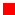 	FABRICATION: intentional and unauthorized falsification or invention of any information or citation in an academic exercise 	FACILITATION: intentionally or knowingly helping or attempting to help another to violate any provision of the Code of Academic Integrity.	PLAGIARISM: intentionally or knowingly representing the words or ideas of another as one's own in any academic exercise.  (All information used MUST be corrected cited in ALL assignments). The academic integrity code applies to ALL class work. If you are found to have committed any act of academic dishonesty, your grade will be severely affected. Other possible consequences include academic probation, a notation of cheating on your university transcript, or dismissal from the university.  You can refer the university policy regarding student dishonesty (http://www.umac.mo/reg/UMCalendar/%286%29GR-RHSAD.pdf).Also see http://www.umac.mo/reg/notices/RHSADishonesty(chi).pdfhttp://www.umac.mo/reg/notices/RHSADishonesty(eng).pdfhttp://www.umac.mo/reg/notices/RHSADishonesty(port).pdfSURVIVAL SKILLS FOR UNIVERSITY LIFESurviving university life can be a challenge for many.  The Student Affairs Service (SAS) and other units on campus provide ample opportunities for students to enhance their learning experience.  Please refer to the Handbook for New Local Students available at http://www.umac.mo/student_life.html to access the student handbook and get acquainted with the services (CREW, workshops, counselling, and more) available on campus. [Instructors can add further links to relevant websites that might be of interest to their particular students based on need. Various websites and links are available from the UM website and current students should be encouraged to regularly check updates relevant to their survival at university.]DISABILITIES STATEMENTPromoting equal opportunity for persons with disabilities is a goal relevant to many professional organisations.  Student Disability Support Service is now available to provide an equal opportunity to education, university life activities and services for all students at UM.  If you are a student with a physical, visual, hearing, learning or psychological impairment, you are welcome to contact the Student Disability Support Service for further information regarding documenting your permanent or temporary disabilities.  To learn more about the service, please contact the Student Affairs Section at sas.enquiry@umac.mo or at 8397 4901 / 8397 4820 or visit the website at http://www.umac.mo/sas/disability  [Instructors can also include a statement regarding their own disabilities if necessary to alert students how to communicate with them more effectively. Please contact CTLE for further information if you wish to include such a statement.]Recommended additional optional content:NOTES TO STUDENTS / PROJECTS OF LEARNINGThe facilitator should provide students in advance of clear and specific instructions regarding expected assignments and projects in the course.  The instructions should be included in the course outline or provided separately indicating, for example, formative assessment strategies (i.e., how assignments will be graded, if re-writes are acceptable, etc.), and practical application of learning in out-of-class projects.  Examples are available upon request.IMPORTANT DATES and TOPICSIf the “Course Overview” only lists the main topics/themes for the course, a further outline could be included indicating important dates (e.g., for submission of assignments).  Alternatively, the “Course Overview” could include both the topic list and the important dates.  See example Appendix 2.SPECIAL POLICIESInclude class policy regarding late arrival for classInclude class policy regarding food, drink, use of mobile phones, etc.Include class policy regarding absenteeism both from class and/or examinationsOptional additional content for course outline:SAMPLE RUBRIC FOR ASSESSMENTWhereas an assessment rubric and/or memorandum should be available to student when giving feedback on assignments and examinations, a sample rubric can be included in the course outline to alert students to the criteria that will be used when assessing, for example, written assignments.  See example Appendix 4 or contact CTLE for assistance in creating assessment rubrics specific to your courses.Tentative Course Schedule (This may be provided as a separate document) 
Example Schedule: Any modifications or changes to this schedule will be posted on the Moodle.Exams (including final exam)30%Health Behavior Change Paper30%Research Questions27%In-class Assignments/Quizzes20%Class Participation3%Lecture PointsLecture PointsLaboratory PointsLaboratory PointsAssessmentPointsAssessmentPointsTests (3 @ 125 pts. each including the final375Attendance and Participation125Project 125Two Writing Assignments 25 pts @50Project**100Quizzes (12 @ 5 pts. ea. The two lowest quiz scores will be dropped50Lab Journal25Class Participation50Total650250Letter GradeRequired PointsA,  810-900B720-809C630-719D,540-629 pointsFLess than 540 pointsDateClass     TopicReadingTurn inAug 26 (Tue)Welcome and Introduction Aug 29 (Fri)Chapter 1-2Sep 2 (Tue)Chapter 3Sep 5 (Fri)Chapter 4Sep 9 (Tue)NO CLASS — HolidaySep 12 (Fri)*Chapter 5Sep 16 (Tue)Chapter 6Sep 19 (Fri)*Chapter 6Sep 23 (Tue)Chapter 6Assignment XX dueSep 26 (Fri)*Chapter 6Sep 30 (Tue)NO CLASS—HolidayOct 3 (Fri)EXAM 1Oct 7 (Tue)Chapter 7Oct 10 (Fri)*Chapter 7Oct 14 (Tue)Chapter 7Oct 17 (Fri)*Chapter 8Oct 21 (Tue)Chapter 9Assignment xx dueOct 24 (Fri)*Chapter 10Oct 28 (Tue)Chapter 11Oct 31 (Fri)*Chapter 12Nov 4 (Tue)Chapter 13Nov 7 (Fri)EXAM 2Nov 11 (Tue)Supplementary readingsNov 14 (Fri)*Supplementary readingsNov 18 (Tue)Supplementary ReadingsNov 21 (Fri)*Supplementary readingsNov 25 (Tue)Supplementary readingsNov 28 (Fri)*Course SummaryChapter 14FINAL PAPER DUETBAFINAL EXAM